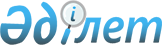 "2011-2013 жылдарға арналған аудандық бюджет туралы" 2010 жылғы 30 желтоқсандағы № 01-02/30-2 шешімге өзгерістер мен толықтыру енгізу туралы
					
			Күшін жойған
			
			
		
					Шығыс Қазақстан облысы Аягөз аудандық мәслихатының 2011 жылғы 6 қазандағы N 01-02/35-2 шешімі. Шығыс Қазақстан облысы Әділет департаментінің Аягөз аудандық әділет басқармасында 2011 жылғы 11 қазанда N 5-6-140 тіркелді. Шешімнің қабылдау мерзімінің өтуіне байланысты қолдану тоқтатылды (Аягөз аудандық мәслихатының 2011 жылғы 27 желтоқсандағы N 166/0617/620х хаты)

      Ескерту. Шешімнің қабылдау мерзімінің өтуіне байланысты қолдану тоқтатылды (Аягөз аудандық мәслихатының 2011.12.27 N 166/0617/620х хаты).

      Қазақстан Республикасының 2008 жылғы 4 желтоқсандағы Бюджет кодексінің 109 бабына, «Қазақстан Республикасындағы жергілікті мемлекеттік басқару және өзін-өзі басқару туралы» 2001 жылғы 23 қаңтардағы Заңының 6 бабының 1 тармағының 1) тармақшасына және Шығыс Қазақстан облыстық мәслихатының «2011-2013 жылдарға арналған облыстық бюджет туралы» 2010 жылғы 24 желтоқсандағы № 26/310-ІV шешіміне өзгерістер енгізу туралы» 2011 жылдың 27 қыркүйектегі № 32/379-IV (нормативтік құқықтық актілердің мемлекеттік тіркеу тізілімінде 2011 жылғы 27 қыркүйектегі 2555 нөмірімен тіркелген) шешіміне сәйкес Аягөз аудандық мәслихаты ШЕШІМ ҚАБЫЛДАДЫ:



      1. Аягөз аудандық мәслихатының 2010 жылғы 30 желтоқсандағы № 01-02/30-2 «2011-2013 жылдарға арналған аудандық бюджет туралы» (2010 жылғы 31 желтоқсанында нормативтік құқықтық актілердің мемлекеттік тіркеу тізілімінде 5-6-128 нөмірімен тіркелген, «Аягөз жаңалықтары» газетінің 2011 жылғы 12 қаңтардағы № 4 (9981), 2011 жылғы 15 қаңтардағы № 5-6 (9982-9983) нөмірлерінде жарияланған) шешіміне келесі өзгерістер мен толықтыру енгізілсін:



      1) 1 тармақта:

      1) тармақша келесі редакцияда жазылсын:

      "кірістер – 4619664,0 мың теңге, соның ішінде:

      салықтық түсімдер бойынша – 1327081,0 мың теңге;

      салықтық емес түсімдер бойынша – 15490,0 мың теңге;

      негізгі капиталды сатудан түсетін түсімдер – 37173,0 мың теңге;

      трансферттердің түсімдері бойынша – 3239920,0 мың теңге;";

      2) тармақша келесі редакцияда жазылсын:

      "шығындар – 4623943,9 мың теңге, соның ішінде:

      «Жалпы сипаттағы мемлекеттiк қызметтер» 01 функционалдық тобы 336772,0 мың теңге;

      «Қорғаныс» 02 функционалдық тобы 35770,0 мың теңге;

      «Қоғамдық тәртіп, қауіпсіздік, құқықтық, сот, қылмыстық-атқару қызметі» 03 функционалдық тобы 4322,0 мың теңге;

      «Бiлiм беру» 04 функционалдық тобы 2691428,0 мың теңге;

      «Әлеуметтiк көмек және әлеуметтiк қамсыздандыру» 06 функционалдық тобы 545515,0 мың теңге;

      «Тұрғын үй-коммуналдық шаруашылық» 07 функционалдық тобы 373268,1 мың теңге;

      «Мәдениет, спорт, туризм және ақпараттық кеңістiк» 08 функционалдық тобы 183172,0 мың теңге;

      «Ауыл, су, орман, балық шаруашылығы, ерекше қорғалатын табиғи аумақтар, қоршаған ортаны және жануарлар дүниесін қорғау, жер қатынастары» 10 функционалдық тобы 119057,7 мың теңге;

      «Өнеркәсіп, сәулет, қала құрылысы және құрылыс қызметі» 11 функционалдық тобы 22906,0 мың теңге;

      «Көлiк және коммуникация» 12 функционалдық тобы 215881,9 мың теңге;

      «Басқалар» 13 функционалдық тобы 51283,0 мың теңге;

      «Трансферттер» 15 функционалдық тобы 44568,2 мың теңге;";

      3) тармақша келесі редакцияда жазылсын:

      "таза бюджеттік кредиттеу 27868,6 мың теңге;";

      4) тармақша келесі редакцияда жазылсын:

      "қаржы активтерімен операциялар бойынша сальдо 82223,0 мың теңге;";

      5) тармақша келесі редакцияда жазылсын:

      "бюджет тапшылығы (профицит) – 114371,5 мың теңге;";

      6) тармақша келесі редакцияда жазылсын:

      "бюджет тапшылығын қаржыландыру (профицитті пайдалану) 114371,5 мың теңге.";



      2) 1 қосымшада:

      «Ауыл, су, орман, балық шаруашылығы, ерекше қорғалатын табиғи аумақтар, қоршаған ортаны және жануарлар дүниесін қорғау, жер қатынастары» 10 функционалдық тобы:

      «Ауыл шаруашылығы алқаптарын бір түрден екіншісіне ауыстыру жөніндегі жұмыстар» 1200,0 мың теңге 002 бағдарламасымен толықтырылсын;



      3) аудандық мәслихаттың 2010 жылғы 30 желтоқсандағы № 01-02/30-2 шешімімен бекітілген 1, 2, 3 қосымшалар осы шешімнің 1, 2,  3 қосымшаларына сәйкес жаңа редакцияда жазылсын.



      2. Осы шешім 2011 жылдың 1 қаңтарынан бастап қолданысқа енгізіледі.

       Сессия төрағасы                         Н. Аметов

       Мәслихат хатшысы                        М. Темеков

1 қосымша

Аягөз аудандық мәслихатының

2011 жылғы 6 қазандағы

№ 01-02/35-2 шешімімен бекітілген 2011 жылға нақтыланған Аягөз ауданының бюджеті      Экономика және қаржы

      бөлімінің бастығы                               К. Уәлиев

2 қосымша

Аягөз аудандық мәслихатының

2011 жылғы 6 қазандағы

№ 01-02/35-2 шешімімен бекітілген 2012 жылға нақтыланған Аягөз ауданының бюджеті      Экономика және қаржы

      бөлімінің бастығы                               К. Уәлиев

3 қосымша

Аягөз аудандық мәслихатының

2011 жылғы 6 қазандағы

№ 01-02/35-2 шешімімен бекітілген 2013 жылға нақтыланған Аягөз ауданының бюджеті      Экономика және қаржы

      бөлімінің бастығы                               К. Уәлиев

4 қосымша

Аягөз аудандық мәслихатының

2011 жылғы 6 қазандағы

№ 01-02/35-2 шешімімен бекітілген Аягөз ауданының 2011 жылы секвестрлеуге жатпайтын бюджеттік

бағдарламалардың тізбесі      Экономика және қаржы

      бөлімінің бастығы                               К. Уәлиев
					© 2012. Қазақстан Республикасы Әділет министрлігінің «Қазақстан Республикасының Заңнама және құқықтық ақпарат институты» ШЖҚ РМК
				СанатыСанатыСанатыСанатыСанатыСома (мың теңге)СыныбыСыныбыСыныбыСыныбыСома (мың теңге)Iшкi сыныбыIшкi сыныбыIшкi сыныбыСома (мың теңге)ЕрекшелiгiЕрекшелiгiСома (мың теңге)АтауыСома (мың теңге)I. ТҮСІМДЕР4619664КІРІСТЕР13797441Салықтық түсімдер132708101Табыс салығы5154762Жеке табыс салығы51547601Төлем көзінен салық салынатын табыстардан ұсталатын жеке табыс салығы45688602Төлем көзінен салық салынбайтын табыстардан ұсталатын жеке табыс салығы4559003Қызметін біржолғы талон бойынша жүзеге асыратын жеке тұлғалардан алынатын жеке табыс салығы1300003Әлеуметтiк салық4103001Әлеуметтік салық41030001Әлеуметтік салық41030004Меншiкке салынатын салықтар3648841Мүлiкке салынатын салықтар28485001Заңды тұлғалардың және жеке кәсіпкерлердің мүлкіне салынатын салық28220002Жеке тұлғалардың мүлкiне салынатын салық26503Жер салығы2282101Ауыл шаруашылығы мақсатындағы жерлерге жеке тұлғалардан алынатын жер салығы3202Елдi мекендер жерлерiне жеке тұлғалардан алынатын жер салығы260003Өнеркәсіп, көлік, байланыс, қорғаныс жеріне және ауыл шаруашылығына арналмаған өзге де жерге салынатын жер салығы290007Ауыл шаруашылығы мақсатындағы жерлерге заңды тұлғалардан, жеке кәсіпкерлерден, жеке нотариустар мен адвокаттардан алынатын жер салығы9908Елді мекендер жерлеріне заңды тұлғалардан, жеке кәсіпкерлерден, жеке нотариустар мен адвокаттардан алынатын жер салығы171904Көлiк құралдарына салынатын салық5388301Заңды тұлғалардан көлiк құралдарына салынатын салық399302Жеке тұлғалардан көлiк құралдарына салынатын салық498905Бірыңғай жер салығы333001Бірыңғай жер салығы333005Тауарларға, жұмыстарға және қызметтерге салынатын iшкi салықтар305622Акциздер757096Заңды және жеке тұлғалар бөлшек саудада өткізетін, сондай-ақ өзінің өндірістік мұқтаждарына пайдаланылатын бензин (авиациялықты қоспағанда)453097Заңды және жеке тұлғаларға бөлшек саудада өткізетін, сондай-ақ өз өндірістік мұқтаждарына пайдаланылатын дизель отыны30403Табиғи және басқа ресурстарды пайдаланғаны үшiн түсетiн түсiмдер1268015Жер учаскелерін пайдаланғаны үшін төлем126804Кәсiпкерлiк және кәсiби қызметтi жүргiзгенi үшiн алынатын алымдар845201Жеке кәсіпкерлерді мемлекеттік тіркегені үшін алынатын алым99502Жекелеген қызмет түрлерiмен айналысу құқығы үшiн алынатын лицензиялық алым216503Заңды тұлғаларды мемлекеттік тіркегені және филиалдар мен өкілдіктерді есептік тіркегені, сондай-ақ оларды қайта тіркегені үшін алым12305Жылжымалы мүлікті кепілдікке салуды мемлекеттік тіркегені және кеменiң немесе жасалып жатқан кеменiң ипотекасы үшін алынатын алым3914Көлік құралдарын мемлекеттік тіркегені, сондай-ақ оларды қайта тіркегені үшін алым84018Жылжымайтын мүлікке және олармен мәміле жасау құқығын мемлекеттік тіркегені үшін алынатын алым379020Жергілікті маңызы бар және елді мекендердегі жалпы пайдаланудағы автомобиль жолдарының бөлу жолағында сыртқы (көрнекі) жарнамаларды орналастырғаны үшін алынатын төлем5005Құмар ойын бизнеске салық186002Тіркелген салық186008Заңдық мәнді іс-әрекеттерді жасағаны және (немесе) оған уәкілеттігі бар мемлекеттік органдар немесе лауазымды адамдар құжаттар бергені үшін алынатын міндетті төлемдер58591Мемлекеттік баж585902Мемлекеттік мекемелерге сотқа берілетін талап арыздарынан алынатын мемлекеттік бажды қоспағанда, мемлекеттік баж сотқа берілетін талап арыздардан, ерекше талап ету істері арыздарынан, ерекше жүргізілетін істер бойынша арыздардан (шағымдардан), сот бұйрығын шығару туралы өтініштерден, атқару парағының дубликатын беру туралы шағымдардан, аралық (төрелік) соттардың және шетелдік соттардың шешімдерін мәжбүрлеп орындауға атқару парағын беру туралы шағымдардың, сот актілерінің атқару парағының және өзге де құжаттардың көшірмелерін қайта беру туралы шағымдардан алынады179404Азаматтық хал актiлерiн тiркегенi үшiн, сондай-ақ азаматтарға азаматтық хал актiлерiн тiркеу туралы куәлiктердi және азаматтық хал актiлерi жазбаларын өзгертуге, толықтыруға және қалпына келтiруге байланысты куәлiктердi қайтадан бергенi үшiн мемлекеттік баж250005Шетелге баруға және Қазақстан Республикасына басқа мемлекеттерден адамдарды шақыруға құқық беретiн құжаттарды ресiмдегенi үшiн, сондай-ақ осы құжаттарға өзгерiстер енгiзгенi үшiн мемлекеттік баж4207Қазақстан Республикасы азаматтығын алу, Қазақстан Республикасы азаматтығын қалпына келтіру және Қазақстан Республикасы азаматтығын тоқтату туралы құжаттарды ресімдегені үшін алынатын мемлекеттік баж008Тұрғылықты жерiн тiркегенi үшiн мемлекеттік баж126009Аңшылық куәлік беруге және жыл сайынғы тіркеуден өту үшін алынатын мемлекеттік баж1810Жеке және заңды тұлғалардың азаматтық, қызметтік қаруының (аңшылық суық қаруды, белгі беретін қаруды, ұңғысыз атыс қаруын, механикалық шашыратқыштарды, көзден жас ағызатын немесе тітіркендіретін заттар толтырылған аэрозольді және басқа құрылғыларды, үрлемелі қуаты 7,5 Дж-дан аспайтын пневматикалық қаруды қоспағанда және калибрі 4,5 мм-ге дейінгілерін қоспағанда) әрбір бірлігін тіркегені және қайта тіркегені үшін алынатын мемлекеттік баж2312Қаруды және оның оқтарын сақтауға немесе сақтау мен алып жүруге, тасымалдауға, Қазақстан Республикасының аумағына әкелуге және Қазақстан Республикасынан әкетуге рұқсат бергені үшін алынатын мемлекеттік баж18521Тракторшы-машинисттің куәлігі берілгені үшін алынатын мемлекеттік баж372Салықтық емес түсiмдер1549001Мемлекет меншігінен түсетін кірістер34505Мемлекет меншігіндегі мүлікті жалға беруден түсетін кірістер345004Коммуналдық меншіктегі мүлікті жалдаудан түсетін кірістер345004Мемлекеттік бюджеттен қаржыландырылатын, сондай-ақ Қазақстан Республикасы Ұлттық Банкінің бюджетінен (шығыстар сметасынан) ұсталатын және қаржыландырылатын мемлекеттік мекемелер салатын айыппұлдар, өсімпұлдар, санкциялар, өндіріп алулар11441Мұнай секторы ұйымдарынан түсетін түсімдерді қоспағанда, мемлекеттік бюджеттен қаржыландырылатын, сондай-ақ Қазақстан Республикасы Ұлттық Банкінің бюджетінен (шығыстар сметасынан) ұсталатын және қаржыландырылатын мемлекеттік мекемелер салатын айыппұлдар, өсімпұлдар, санкциялар, өндіріп алулар114405Жергілікті мемлекеттік органдар салатын әкімшілік айыппұлдар, өсімпұлдар, санкциялар30014Жергілікті бюджеттен қаржыландырылатын мемлекеттік мекемелермен алынатын өзге де айыппұлдар, өсімпұлдар, санкциялар84406Басқа да салықтық емес түсiмдер108961Басқа да салықтық емес түсiмдер1089609Жергіліктік бюджетке түсетін салыққа жатпайтын басқа да түсімдер108963Негізгі капиталды сатудан түсетін түсімдер3717301Мемлекеттiк мекемелерге бекiтiлген мемлекеттiк мүлiктi сату342441Мемлекеттiк мекемелерге бекiтiлген мемлекеттiк мүлiктi сату3424403Азаматтарға пәтерлер сатудан түсетiн түсiмдер3424403Жердi және материалдық емес активтердi сату29291Жерді сату292901Жер учаскелерін сатудан түсетін түсімдер29292Материалдық емес активтерді сату002Жер учаскелерін жалдау құқығын сатқаны үшін төлем04Трансферттердің түсімі 323992002Мемлекеттiк басқарудың жоғары тұрған органдарынан түсетiн трансферттер32399201Республикалық бюджеттен түсетін трансферттер001Ағымдағы нысаналы трансферттер02Нысаналы даму трансферттері2Облыстық бюджеттен түсетiн трансферттер323992001Ағымдағы нысаналы трансферттер81713302Нысаналы даму трансферттері8672403Субвенциялар2336063Функционалдық топФункционалдық топФункционалдық топФункционалдық топФункционалдық топФункционалдық топСома

(мың теңге)Кіші функцияКіші функцияКіші функцияКіші функцияКіші функцияСома

(мың теңге)Бюджеттік бағдарламалардың әкiмшiсiБюджеттік бағдарламалардың әкiмшiсiБюджеттік бағдарламалардың әкiмшiсiБюджеттік бағдарламалардың әкiмшiсiСома

(мың теңге)БағдарламаБағдарламаБағдарламаСома

(мың теңге)Кіші бағдарламаКіші бағдарламаСома

(мың теңге)АтауыСома

(мың теңге)Шығындар4623943,901Жалпы сипаттағы мемлекеттiк қызметтер 3367721Мемлекеттiк басқарудың жалпы функцияларын орындайтын өкiлдi, атқарушы және басқа органдар296661112Аудан (облыстық маңызы бар қала) мәслихатының аппараты15796001Аудан (облыстық маңызы бар қала) мәслихатының қызметін қамтамасыз ету жөніндегі қызметтер15259003Мемлекеттік органдардың күрделі шығыстары537122Аудан (облыстық маңызы бар қала) әкімінің аппараты90366001Аудан (облыстық маңызы бар қала) әкімінің қызметін қамтамасыз ету жөніндегі қызметтер72064002Ақпараттық жүйелер құру 899003Мемлекеттік органдардың күрделі шығыстары17403123Қаладағы аудан, аудандық маңызы бар қала, кент, ауыл (село), ауылдық (селолық) округ әкімінің аппараты190499001Қаладағы аудан, аудандық маңызы бар қаланың, кент, ауыл (село), ауылдық (селолық) округ әкімінің қызметін қамтамасыз ету жөніндегі қызметтер182151022Мемлекеттік органдардың күрделі шығыстары83482Қаржылық қызмет15461459Ауданның (облыстық маңызы бар қаланың) экономика және қаржы бөлімі15461003Салық салу мақсатында мүлікті бағалауды жүргізу573004Біржолғы талондарды беру жөніндегі жұмысты және біржолғы талондарды іске асырудан сомаларды жинаудың толықтығын қамтамасыз етуді ұйымдастыру 1663010Коммуналдық меншікті жекешелендіруді ұйымдастыру6369011Коммуналдық меншікке түскен мүлікті есепке алу, сақтау, бағалау және сату68569Жалпы сипаттағы өзге де мемлекеттік қызметтер24650459Ауданның (облыстық маңызы бар қаланың) экономика және қаржы бөлімі24650001Экономикалық саясатты қалыптастыру мен дамыту, мемлекеттік жоспарлау, ауданның (облыстық маңызы бар қаланың) бюджеттік атқару және коммуналдық меншігін басқару саласындағы мемлекеттік саясатты іске асыру жөніндегі қызметтер23846002Ақпараттық жүйелер құру 170015Мемлекеттік органдардың күрделі шығыстары63402Қорғаныс357701Әскери мұқтаждар5918122Аудан (облыстық маңызы бар қала) әкімінің аппараты5918005Жалпыға бірдей әскери міндетті атқару шеңберіндегі іс-шаралар59182Төтенше жағдайлар жөніндегі жұмыстарды ұйымдастыру29852122Аудан (облыстық маңызы бар қала) әкімінің аппараты29852006Аудан (облыстық маңызы бар қала) ауқымындағы төтенше жағдайлардың алдын алу және оларды жою27962007Аудандық (қалалық) ауқымдағы дала өрттерінің,сондай-ақ мемлекеттік өртке қарсы қызмет органдары құрылмаған елді мекендерде өрттердің алдын алу және оларды сөндіру жөніндегі іс-шаралар189003Қоғамдық тәртіп, қауіпсіздік, құқықтық, сот, қылмыстық - атқару қызметі43221Құқық қорғау қызметі4322458Ауданның (облыстық маңызы бар қаланың) тұрғын үй коммуналдық шаруашылығы, жолаушылар көлігі және автомобиль жолдары бөлімі4322021Елдi мекендерде жол жүрісі қауiпсiздiгін қамтамасыз ету432204Бiлiм беру26914281Мектепке дейінгі тәрбие және оқыту138766471Ауданның (облыстық маңызы бар қаланың) білім, дене шынықтыру және спорт бөлімі138766003Мектепке дейінгі тәрбие ұйымдарының қызметін қамтамасыз ету115954025Мектеп мұғалімдеріне және мектепке дейінгі ұйымдардың тәрбиешілеріне біліктілік санаты үшін қосымша ақы көлемін ұлғайту22812011Республикалық бюджеттен берілетін трансферттер есебiнен228122Бастауыш, негізгі орта және жалпы орта білім беру2460028123Қаладағы аудан, аудандық маңызы бар қала, кент, ауыл (село), ауылдық (селолық) округ әкімінің аппараты5245005Ауылдық (селолық) жерлерде балаларды мектепке дейін тегін алып баруды және кері алып келуді ұйымдастыру5245471Ауданның (облыстық маңызы бар қаланың) білім, дене шынықтыру және спорт бөлімі2454783004Жалпы білім беру2425103005Балалар мен жеткіншектерге қосымша білім беру296809Білім беру саласындағы өзге де қызметтер92634466Ауданның (облыстық маңызы бар қаланың) сәулет, қала құрылысы және құрылыс бөлімі9809037Білім беру объектілерін салу және реконструкциялау9809015Жергілікті бюджет қаражаты есебінен9809471Ауданның (облыстық маңызы бар қаланың) білім, дене шынықтыру және спорт бөлімі82825008Ауданның (облыстық маңызы бар қаланың) мемлекеттiк бiлiм беру мекемелерінде білім беру жүйесін ақпараттандыру1953009Ауданның (облыстық маңызы бар қаланың) мемлекеттiк бiлiм беру мекемелері үшiн оқулықтар мен оқу- әдістемелік кешендерді сатып алу және жеткiзу31474010Аудандық (қалалық) ауқымдағы мектеп олимпиадаларын және мектептен тыс іс-шараларды өткiзу97020Жетім баланы (жетім балаларды) және ата-аналарының қамқорынсыз қалған баланы (балаларды) күтіп-ұстауға асыраушыларына ай сайынғы ақшалай қаражат төлемдері11824011Республикалық бюджеттен берілетін трансферттер есебiнен11824015Жергілікті бюджет қаражаты есебінен023Үйде оқытылатын мүгедек балаларды жабдықпен, бағдарламалық құралдармен қамтамасыз ету37477011Республикалық бюджеттен берілетін трансферттер есебiнен37477015Жергілікті бюджет қаражаты есебінен06Әлеуметтiк көмек және әлеуметтiк қамсыздандыру5455152Әлеуметтiк көмек489498451Ауданның (облыстық маңызы бар қаланың) жұмыспен қамту және әлеуметтік бағдарламалар бөлімі489498002Еңбекпен қамту бағдарламасы37422100Қоғамдық жұмыстар19616101Жұмыссыздарды кәсіптік даярлау және қайта даярлау7974102Халықты жұмыспен қамту саласында азаматтарды әлеуметтік қорғау жөніндегі қосымша шаралар1252104Жұмыспен қамту 2020 бағдарламасына қатысушыларға мемлекеттік қолдау шараларын көрсету8580004Ауылдық жерлерде тұратын денсаулық сақтау, білім беру, әлеуметтік қамтамасыз ету, мәдениет және спорт мамандарына отын сатып алуға Қазақстан Республикасының Заңнамасына сәйкес әлеуметтік көмек көрсету8568005Мемлекеттік атаулы әлеуметтік көмек 95431011Республикалық бюджеттен берілетін трансферттер есебінен 015Жергілікті бюджет қаражаты есебінен 95431006Тұрғын үй көмегі38370007Жергілікті өкілетті органдардың шешімі бойынша мұқтаж азаматтардың жекелеген топтарына әлеуметтік көмек92459028Облыстық бюджеттен берілетін трансферттер есебінен86305029Ауданның (облыстық маңызы бар қаланың) бюджет қаражаты есебінен6154010Үйден тәрбиеленіп оқытылатын мүгедек балаларды материалдық қамтамасыз ету24531014Мұқтаж азаматтарға үйде әлеуметтік көмек көрсету6150011Республикалық бюджеттен берілетін трансферттер есебінен 015Жергілікті бюджет қаражаты есебінен 6150015Зейнеткерлер мен мүгедектерге әлеуметтік қызмет көрсету аумақтық орталығы58566011Республикалық бюджеттен берілетін трансферттер есебінен 23389015Жергілікті бюджет қаражаты есебінен 3517701618 жасқа дейінгі балаларға мемлекеттік жәрдемақылар114923011Республикалық бюджеттен берілетін трансферттер есебінен 015Жергілікті бюджет қаражаты есебінен 114923017Мүгедектерді оңалту жеке бағдарламасына сәйкес, мұқтаж мүгедектерді міндетті гигиеналық кұралдармен қамтамасыз етуге және ымдау тілі мамандарының, жеке көмекшілердің қызмет көрсетуі3359023Жұмыспен қамту орталықтарының қызметін қамтамасыз ету9719011Республикалық бюджеттен берілетін трансферттер есебінен 97199Әлеуметтiк көмек және әлеуметтiк қамтамасыз ету салаларындағы өзге де қызметтер56017451Ауданның (облыстық маңызы бар қаланың) жұмыспен қамту және әлеуметтік бағдарламалар бөлімі56017001Жергілікті деңгейде халық үшін әлеуметтік бағдарламаларды, жұмыспен қамтуды қамтамасыз етуді іске асыру саласындағы мемлекеттік саясатты іске асыру жөніндегі қызметтер20265011Жәрдемақыларды және басқа да әлеуметтік төлемдерді есептеу, төлеу мен жеткізу бойынша қызметтерге ақы төлеу5021021Мемлекеттік органдардың күрделі шығыстары3073107Тұрғын үй-коммуналдық шаруашылық373268,11Тұрғын үй шаруашылығы46000123Қаладағы аудан, аудандық маңызы бар қала, кент, ауыл (село), ауылдық (селолық) округ әкімінің аппараты0007Аудандық маңызы бар қаланың, кенттің, ауылдың (селоның), ауылдық(селолық) округтің мемлекеттік тұрғын үй қорының сақталуын ұйымдастыру0458Ауданның (облыстық маңызы бар қаланың) тұрғын үй коммуналдық шаруашылығы, жолаушылар көлігі және автомобиль жолдары бөлімі0004Азаматтардың жекелеген санаттарын тұрғын үймен қамтамасыз ету0015Жергілікті бюджет қаражаты есебінен 0466Ауданның (облыстық маңызы бар қаланың) сәулет, қала құрылысы және құрылыс бөлімі4000003Мемлекеттік коммуналдық тұрғын үй қорының тұрғын үй құрылысы4000015Жергілікті бюджет қаражаты есебінен 4000466Ауданның (облыстық маңызы бар қаланың) сәулет, қала құрылысы және құрылыс бөлімі42000018Жұмыспен қамту 2020 бағдарламасы шеңберінде инженерлік-коммуникациялық инфрақұрылымдарының дамуы42000011Республикалық бюджеттен берілетін трансферттер есебінен420002Коммуналдық шаруашылық253399,1123Қаладағы аудан, аудандық маңызы бар қала, кент, ауыл (село), ауылдық (селолық) округ әкімінің аппараты750014Елді мекендерді сумен жабдықтауды ұйымдастыру750458Ауданның (облыстық маңызы бар қаланың) тұрғын үй коммуналдық шаруашылығы, жолаушылар көлігі және автомобиль жолдары бөлімі210187012Сумен жабдықтау және су бөлу жүйесінің қызмет етуі210187029Сумен жабдықтау жүйесін дамыту0011Республикалық бюджеттен берілетін трансферттер есебiнен015Жергілікті бюджет қаражаты есебінен0466Ауданның (облыстық маңызы бар қаланың) сәулет, қала құрылысы және құрылыс бөлімі42462,1005Коммуналдық шаруашылығын дамыту25120015Жергілікті бюджет қаражаты есебінен 25120006Сумен жабдықтау жүйесін дамыту17342,1011Республикалық бюджеттен берілетін трансферттер есебінен5000015Жергілікті бюджет қаражаты есебінен 12342,13Елді-мекендерді көркейту73869123Қаладағы аудан, аудандық маңызы бар қала, кент, ауыл (село), ауылдық (селолық) округ әкімінің аппараты51192008Елдi мекендердегі көшелердi жарықтандыру12434009Елдi мекендердiң санитариясын қамтамасыз ету10525010Жерлеу орындарын күтiп-ұстау және туысы жоқ адамдарды жерлеу176011Елдi мекендердi абаттандыру және көгалдандыру28057458Ауданның (облыстық маңызы бар қаланың) тұрғын үй коммуналдық шаруашылығы, жолаушылар көлігі және автомобиль жолдары бөлімі22677015Елді мекендердегі көшелерді жарықтандыру 18770018Елдi мекендердi абаттандыру және көгалдандыру390708Мәдениет, спорт, туризм және ақпараттық кеңістiк1831721Мәдениет саласындағы қызмет131117455Ауданның (облыстық маңызы бар қаланың) мәдениет және тілдерді дамыту бөлімі91393003Мәдени-демалыс жұмысын қолдау91393466Ауданның (облыстық маңызы бар қаланың) сәулет, қала құрылысы және құрылыс бөлімі39724011Мәдениет объектілерін дамыту39724015Жергілікті бюджет қаражаты есебінен 397242Спорт6180466Ауданның (облыстық маңызы бар қаланың) сәулет, қала құрылысы және құрылыс бөлімі100008Спорт және туризм объектілерін дамыту100015Жергілікті бюджет қаражаты есебінен 100471Ауданның (облыстық маңызы бар қаланың) білім, дене шынықтыру және спорт бөлімі6080014Аудандық (облыстық маңызы бар қалалық) деңгейде спорттық жарыстар өткiзу2160015Әртүрлi спорт түрлерi бойынша аудан (облыстық маңызы бар қала) құрама командаларының мүшелерiн дайындау және олардың облыстық спорт жарыстарына қатысуы39203Ақпараттық кеңiстiк29390455Ауданның (облыстық маңызы бар қаланың) мәдениет және тілдерді дамыту бөлімі21640006Аудандық (қалалық) кiтапханалардың жұмыс iстеуi21060007Мемлекеттік тілді және Қазақстан халықтарының басқа да тілдерін дамыту580456Ауданның (облыстық маңызы бар қаланың) ішкі саясат бөлімі7750002Газеттер мен журналдар арқылы мемлекеттік ақпараттық саясат жүргізу жөніндегі қызметтер7500005Телерадио хабарларын тарату арқылы мемлекеттік ақпараттық саясатты жүргізу жөніндегі қызметтер2509Мәдениет, спорт, туризм және ақпараттық кеңiстiктi ұйымдастыру жөнiндегi өзге де қызметтер16485455Ауданның (облыстық маңызы бар қаланың) мәдениет және тілдерді дамыту бөлімі5955001Жергілікті деңгейде тілдерді және мәдениетті дамыту саласындағы мемлекеттік саясатты іске асыру жөніндегі қызметтер5764010Мемлекеттік органдардың күрделі шығыстары191456Ауданның (облыстық маңызы бар қаланың) ішкі саясат бөлімі10530001Жергілікті деңгейде ақпарат, мемлекеттікті нығайту және азаматтардың әлеуметтік сенімділігін қалыптастыру саласында мемлекеттік саясатты іске асыру жөніндегі қызметтер6659003Жастар саясаты саласындағы өңірлік бағдарламаларды іске асыру3364006Мемлекеттік органдардың күрделі шығыстары50710Ауыл, су, орман, балық шаруашылығы, ерекше қорғалатын табиғи аумақтар, қоршаған ортаны және жануарлар дүниесін қорғау, жер қатынастары119057,71Ауыл шаруашылығы38940,7459Ауданның (облыстық маңызы бар қаланың) экономика және қаржы бөлімі5292,7099Республикалық бюджеттен берілетін нысаналы трансферттер есебінен ауылдық елді мекендер саласының мамандарын әлеуметтік қолдау шараларын іске асыру5292,7474Ауданның (облыстық маңызы бар қаланың) ауыл шаруашылығы және ветеринария бөлімі33648001Жергілікті деңгейде ауыл шаруашылығы және ветеринария саласындағы мемлекеттік саясатты іске асыру жөніндегі қызметтер12246003Мемлекеттік органдардың күрделі шығыстары1089005Мал көмінділерінің (биотермиялық шұңқырлардың) жұмыс істеуін қамтамасыз ету15433007Қаңғыбас иттер мен мысықтарды аулауды және жоюды ұйымдастыру 3680011Жануарлардың энзоотиялық аурулар бойынша ветеринариялық іс-шараларды жүргізу1200012Ауыл шаруашылығы жануарларын бірдейлендіру жөніндегі іс-шараларды жүргізу06Жер қатынастары 10556463Ауданның (облыстық маңызы бар қаланың) жер қатынастары бөлімі10556001Аудан (облыстық маңызы бар қала) аумағында жер қатынастарын реттеу саласындағы мемлекеттік саясатты іске асыру жөніндегі қызметтер8874002Ауыл шаруашылығы алқаптарын бiр түрден екiншiсiне ауыстыру жөнiндегi жұмыстар1200007Мемлекеттік органдардың күрделі шығыстары4829Ауыл, су, орман, балық шаруашылығы және қоршаған ортаны қорғау мен жер қатынастары саласындағы өзге де қызметтер69561474Ауданның (облыстық маңызы бар қаланың) ауыл шаруашылығы және ветеринария бөлімі69561013Эпизоотияға қарсы іс-шаралар жүргізу6956111Өнеркәсіп, сәулет, қала құрылысы және құрылыс қызметі229062Сәулет, қала құрылысы және құрылыс қызметі22906466Ауданның (облыстық маңызы бар қаланың) сәулет, қала құрылысы және құрылыс бөлімі22906001Құрылыс, облыс қалаларының, аудандарының және елді мекендерінің сәулеттік бейнесін жақсарту саласындағы мемлекеттік саясатты іске асыру және ауданның (облыстық маңызы бар қаланың) аумағын оңтайлы және тиімді қала құрылыстық игеруді қамтамасыз ету жөніндегі қызметтер8415013Аудан аумағында қала құрылысын дамытудың кешенді схемаларын, аудандық (облыстық) маңызы бар қалалардың, кенттердің және өзге де ауылдық елді мекендердің бас жоспарларын әзірлеуге14200015Мемлекеттік органдардың күрделі шығыстары29112Көлiк және коммуникация215881,91Автомобиль көлiгi215881,9123Қаладағы аудан, аудандық маңызы бар қала, кент, ауыл (село), ауылдық (селолық) округ әкімінің аппараты49690013Аудандық маңызы бар қалаларда,кенттерде, ауылдарда (селоларда), ауылдық (селолық) округтерде автомобиль жолдарының жұмыс істеуін қамтамасыз ету49690015Жергілікті бюджет қаражаты есебінен 49690458Ауданның (облыстық маңызы бар қаланың) тұрғын үй коммуналдық шаруашылығы, жолаушылар көлігі және автомобиль жолдары бөлімі166191,9023Автомобиль жолдарының жұмыс істеуін қамтамасыз ету166191,9015Жергілікті бюджет қаражаты есебінен 166191,913Басқалар512833Кәсіпкерлік қызметті қолдау және бәсекелестікті қорғау 6688469Ауданның (облыстық маңызы бар қаланың) кәсіпкерлік бөлімі6688001Жергілікті деңгейде кәсіпкерлік пен өнеркәсіпті дамыту саласындағы мемлекеттік саясатты іске асыру жөніндегі қызметтер6497004Мемлекеттік органдардың күрделі шығыстары1919Басқалар44595451Ауданның (облыстық маңызы бар қаланың) жұмыспен қамту және әлеуметтік бағдарламалар бөлімі3900022"Бизнестің жол картасы-2020" бағдарламасы шеңберінде жеке кәсіпкерлікті қолдау3900011Республикалық бюджеттен берілетін трансферттер есебінен3900458Ауданның (облыстық маңызы бар қаланың) тұрғын үй коммуналдық шаруашылығы, жолаушылар көлігі және автомобиль жолдары бөлімі9244001Жергілікті деңгейде тұрғын-үй коммуналдық шаруашылығы, жолаушылар көлігі және автомобиль жолдары саласындағы мемлекеттік саясатты іске асыру жөніндегі қызметтер8927013Мемлекеттік органдардың күрделі шығыстары317459Ауданның (облыстық маңызы бар қаланың) экономика және қаржы бөлімі19900012Ауданның (облыстық маңызы бар қаланың) жергілікті атқарушы органының резерві 19900100Ауданның (облыстық маңызы бар қаланың) аумағындағы табиғи және техногендік сипаттағы төтенше жағдайларды жоюға арналған ауданның (облыстық маңызы бар қаланың) жергілікті атқарушы органының төтенше резерві2000101Шұғыл шығындарға арналған ауданның (облыстық маңызы бар қаланың) жергілікті атқарушы органының резерві900102Соттардың шешімдері бойынша міндеттемелерді орындауға арналған ауданның (облыстық маңызы бар қаланың) жергілікті атқарушы органының резерві 17000014Заңды тұлғалардың жарғылық капиталын қалыптастыру немесе ұлғайту 471Ауданның (облыстық маңызы бар қаланың) білім, дене шынықтыру және спорт бөлімі11551001Білім, дене шынықтыру және спорт бөлімі қызметін қамтамасыз ету11360018Мемлекеттік органдардың күрделі шығыстары19115Трансферттер44568,2459Ауданның (облыстық маңызы бар қаланың) экономика және қаржы бөлімі44568,2006Нысаналы пайдаланылмаған(толық пайдаланылмаған)трансферттерді қайтару44568,2ІІІ. Таза бюджеттік кредиттеу27868,6Бюджеттік кредиттер28106,610Ауыл, су, орман, балық шаруашылығы, ерекше қорғалатын табиғи аумақтар, қоршаған ортаны және жануарлар дүниесін қорғау, жер қатынастары28106,61Ауыл шаруашылығы28106,6459Ауданның (облыстық маңызы бар қаланың) экономика және қаржы бөлімі28106,6018Ауылдық елді мекендердің әлеуметтік саласының мамандарын әлеуметтік қолдау шараларын іске асыру үшін бюджеттік кредиттер28106,6Бюджеттік кредиттерді өтеу2385Бюджеттік кредиттерді өтеу23801Бюджеттік кредиттерді өтеу2381Мемлекеттік бюджеттен берілген бюджеттік кредиттерді өтеу238ІV. Қаржы активтерімен операциялар бойынша сальдо82223Қаржы активтерін сатып алу8222313Басқалар822239Басқалар82223459Ауданның (облыстық маңызы бар қаланың) экономика және қаржы бөлімі82223014Заңды тұлғалардың жарғылық капиталын қалыптастыру немесе ұлғайту 82223Мемлекеттік қаржы активтерін сатудан түсетін түсімдер0V. Бюджет тапшылығы (профицит)-114371,5VІ. Бюджет тапшылығын қаржыландыру (профицитті пайдалану)114371,5Қарыздар түсімі272167Қарыздар түсімі2721601Мемлекеттік ішкі қарыздар272162Қарыз алу келісім шарттары27216Қарыздарды өтеу23816Қарыздарды өтеу2381Қарыздарды өтеу238459Ауданның (облыстық маңызы бар қаланың) экономика және қаржы бөлімі238005Жергілікті атқарушы органның жоғары тұрған бюджет алдындағы борышын өтеу2388Бюджет қаражатының пайдаланылатын қалдықтары 87393,501Бюджет қаражаты қалдықтары87393,51Бюджет қаражатының бос қалдықтары87393,5СанатыСанатыСанатыСанатыСанатыСома

(мың теңге)СыныбыСыныбыСыныбыСыныбыСома

(мың теңге)Iшкi сыныбыIшкi сыныбыIшкi сыныбыСома

(мың теңге)ЕрекшелiгiЕрекшелiгiСома

(мың теңге)АтауыСома

(мың теңге)I. ТҮСІМДЕР4271572КІРІСТЕР14622161Салықтық түсімдер144913301Табыс салығы5269652Жеке табыс салығы52696501Төлем көзінен салық салынатын табыстардан ұсталатын жеке табыс салығы 47283502Төлем көзінен салық салынбайтын табыстардан ұсталатын жеке табыс салығы 3948303Қызметін біржолғы талон бойынша жүзеге асыратын жеке тұлғалардан алынатын жеке табыс салығы1464703Әлеуметтiк салық4407941Әлеуметтік салық44079401Әлеуметтік салық 44079404Меншiкке салынатын салықтар4427121Мүлiкке салынатын салықтар34562701Заңды тұлғалардың және жеке кәсіпкерлердің мүлкіне салынатын салық34199202Жеке тұлғалардың мүлкiне салынатын салық36353Жер салығы3967401Ауыл шаруашылығы мақсатындағы жерлерге жеке тұлғалардан алынатын жер салығы11602Елдi мекендер жерлерiне жеке тұлғалардан алынатын жер салығы302703Өнеркәсіп, көлік, байланыс, қорғаныс жеріне және ауыл шаруашылығына арналмаған өзге де жерге салынатын жер салығы733507Ауыл шаруашылығы мақсатындағы жерлерге заңды тұлғалардан, жеке кәсіпкерлерден, жеке нотариустар мен адвокаттардан алынатын жер салығы2008Елді мекендер жерлеріне заңды тұлғалардан, жеке кәсіпкерлерден, жеке нотариустар мен адвокаттардан алынатын жер салығы291764Көлiк құралдарына салынатын салық5379801Заңды тұлғалардан көлiк құралдарына салынатын салық487502Жеке тұлғалардан көлiк құралдарына салынатын салық489235Бірыңғай жер салығы361301Бірыңғай жер салығы361305Тауарларға, жұмыстарға және қызметтерге салынатын iшкi салықтар281992Акциздер919096Заңды және жеке тұлғалар бөлшек саудада өткізетін, сондай-ақ өзінің өндірістік мұқтаждарына пайдаланылатын бензин (авиациялықты қоспағанда)491597Заңды және жеке тұлғаларға бөлшек саудада өткізетін, сондай-ақ өз өндірістік мұқтаждарына пайдаланылатын дизель отыны42753Табиғи және басқа ресурстарды пайдаланғаны үшiн түсетiн түсiмдер855015Жер учаскелерін пайдаланғаны үшін төлем85504Кәсiпкерлiк және кәсiби қызметтi жүргiзгенi үшiн алынатын алымдар811501Жеке кәсіпкерлерді мемлекеттік тіркегені үшін алынатын алым104502Жекелеген қызмет түрлерiмен айналысу құқығы үшiн алынатын лицензиялық алым253903Заңды тұлғаларды мемлекеттік тіркегені және филиалдар мен өкілдіктерді есептік тіркегені, сондай-ақ оларды қайта тіркегені үшін алым13305Жылжымалы мүлікті кепілдікке салуды мемлекеттік тіркегені және кеменiң немесе жасалып жатқан кеменiң ипотекасы үшін алынатын алым5914Көлік құралдарын мемлекеттік тіркегені, сондай-ақ оларды қайта тіркегені үшін алым91118Жылжымайтын мүлікке және олармен мәміле жасау құқығын мемлекеттік тіркегені үшін алынатын алым281020Жергілікті маңызы бар және елді мекендердегі жалпы пайдаланудағы автомобиль жолдарының бөлу жолағында сыртқы (көрнекі) жарнамаларды орналастырғаны үшін алынатын төлем6185Құмар ойын бизнеске салық234402Тіркелген салық234408Заңдық мәнді іс-әрекеттерді жасағаны және (немесе) оған уәкілеттігі бар мемлекеттік органдар немесе лауазымды адамдар құжаттар бергені үшін алынатын міндетті төлемдер104631Мемлекеттік баж1046302Мемлекеттік мекемелерге сотқа берілетін талап арыздарынан алынатын мемлекеттік бажды қоспағанда, мемлекеттік баж сотқа берілетін талап арыздардан, ерекше талап ету істері арыздарынан, ерекше жүргізілетін істер бойынша арыздардан (шағымдардан), сот бұйрығын шығару туралы өтініштерден, атқару парағының дубликатын беру туралы шағымдардан, аралық (төрелік) соттардың және шетелдік соттардың шешімдерін мәжбүрлеп орындауға атқару парағын беру туралы шағымдардың, сот актілерінің атқару парағының және өзге де құжаттардың көшірмелерін қайта беру туралы шағымдардан алынады563104Азаматтық хал актiлерiн тiркегенi үшiн, сондай-ақ азаматтарға азаматтық хал актiлерiн тiркеу туралы куәлiктердi және азаматтық хал актiлерi жазбаларын өзгертуге, толықтыруға және қалпына келтiруге байланысты куәлiктердi қайтадан бергенi үшiн мемлекеттік баж298405Шетелге баруға және Қазақстан Республикасына басқа мемлекеттерден адамдарды шақыруға құқық беретiн құжаттарды ресiмдегенi үшiн, сондай-ақ осы құжаттарға өзгерiстер енгiзгенi үшiн мемлекеттік баж8107Қазақстан Республикасы азаматтығын алу, Қазақстан Республикасы азаматтығын қалпына келтіру және Қазақстан Республикасы азаматтығын тоқтату туралы құжаттарды ресімдегені үшін алынатын мемлекеттік баж008Тұрғылықты жерiн тiркегенi үшiн мемлекеттік баж136709Аңшылық куәлік беруге және жыл сайынғы тіркеуден өту үшін алынатын мемлекеттік баж2610Жеке және заңды тұлғалардың азаматтық, қызметтік қаруының (аңшылық суық қаруды, белгі беретін қаруды, ұңғысыз атыс қаруын, механикалық шашыратқыштарды, көзден жас ағызатын немесе тітіркендіретін заттар толтырылған аэрозольді және басқа құрылғыларды, үрлемелі қуаты 7,5 Дж-дан аспайтын пневматикалық қаруды қоспағанда және калибрі 4,5 мм-ге дейінгілерін қоспағанда) әрбір бірлігін тіркегені және қайта тіркегені үшін алынатын мемлекеттік баж7012Қаруды және оның оқтарын сақтауға немесе сақтау мен алып жүруге, тасымалдауға, Қазақстан Республикасының аумағына әкелуге және Қазақстан Республикасынан әкетуге рұқсат бергені үшін алынатын мемлекеттік баж3042Салықтық емес түсiмдер936301Мемлекет меншігінен түсетін кірістер37435Мемлекет меншігіндегі мүлікті жалға беруден түсетін кірістер374304Коммуналдық меншіктегі мүлікті жалдаудан түсетін кірістер374306Басқа да салықтық емес түсiмдер56201Басқа да салықтық емес түсiмдер562009Жергіліктік бюджетке түсетін салыққа жатпайтын басқа да түсімдер56203Негізгі капиталды сатудан түсетін түсімдер372001Мемлекеттiк мекемелерге бекiтiлген мемлекеттiк мүлiктi сату01Мемлекеттiк мекемелерге бекiтiлген мемлекеттiк мүлiктi сату003Азаматтарға пәтерлер сатудан түсетiн түсiмдер003Жердi және материалдық емес активтердi сату37201Жерді сату372001Жер учаскелерін сатудан түсетін түсімдер37202Материалдық емес активтерді сату002Жер учаскелерін жалдау құқығын сатқаны үшін төлем04Трансферттердің түсімі 280935602Мемлекеттiк басқарудың жоғары тұрған органдарынан түсетiн трансферттер28093561Республикалық бюджеттен түсетін трансферттер001Ағымдағы нысаналы трансферттер002Нысаналы даму трансферттері02Облыстық бюджеттен түсетiн трансферттер280935601Ағымдағы нысаналы трансферттер002Нысаналы даму трансферттері003Субвенциялар280935604Заңнаманың қабылдауына байланысты ысырапты өтеуге арналған трансферттерФункционалдық топФункционалдық топФункционалдық топФункционалдық топФункционалдық топФункционалдық топСома

(мың теңге)Кіші функцияКіші функцияКіші функцияКіші функцияКіші функцияСома

(мың теңге)Бюджеттік бағдарламалардың әкiмшiсiБюджеттік бағдарламалардың әкiмшiсiБюджеттік бағдарламалардың әкiмшiсiБюджеттік бағдарламалардың әкiмшiсiСома

(мың теңге)БағдарламаБағдарламаБағдарламаСома

(мың теңге)Кіші бағдарламаКіші бағдарламаСома

(мың теңге)АтауыСома

(мың теңге)Шығындар419157201Жалпы сипаттағы мемлекеттiк қызметтер 3327451Мемлекеттiк басқарудың жалпы функцияларын орындайтын өкiлдi, атқарушы және басқа органдар292731112Аудан (облыстық маңызы бар қала) мәслихатының аппараты17723001Аудан (облыстық маңызы бар қала) мәслихатының қызметін қамтамасыз ету жөніндегі қызметтер17146003Мемлекеттік органдардың күрделі шығыстары577122Аудан (облыстық маңызы бар қала) әкімінің аппараты78275001Аудан (облыстық маңызы бар қала) әкімінің қызметін қамтамасыз ету жөніндегі қызметтер57864002Ақпараттық жүйелер құру 966003Мемлекеттік органдардың күрделі шығыстары19445123Қаладағы аудан, аудандық маңызы бар қала, кент, ауыл (село), ауылдық (селолық) округ әкімінің аппараты196733001Қаладағы аудан, аудандық маңызы бар қаланың, кент, ауыл (село), ауылдық (селолық) округ әкімінің қызметін қамтамасыз ету жөніндегі қызметтер192011022Мемлекеттік органдардың күрделі шығыстары47222Қаржылық қызмет14248459Ауданның (облыстық маңызы бар қаланың) экономика және қаржы бөлімі14248003Салық салу мақсатында мүлікті бағалауды жүргізу326004Біржолғы талондарды беру жөніндегі жұмысты және біржолғы талондарды іске асырудан сомаларды жинаудың толықтығын қамтамасыз етуді ұйымдастыру 1433010Коммуналдық меншікті жекешелендіруді ұйымдастыру5912011Коммуналдық меншікке түскен мүлікті есепке алу, сақтау, бағалау және сату65779Жалпы сипаттағы өзге де мемлекеттік қызметтер25766459Ауданның (облыстық маңызы бар қаланың) экономика және қаржы бөлімі25766001Экономикалық саясатты қалыптастыру мен дамыту, мемлекеттік жоспарлау, ауданның (облыстық маңызы бар қаланың) бюджеттік атқару және коммуналдық меншігін басқару саласындағы мемлекеттік саясатты іске асыру жөніндегі қызметтер24902002Ақпараттық жүйелер құру 183015Мемлекеттік органдардың күрделі шығыстары68102Қорғаныс86261Әскери мұқтаждар4478122Аудан (облыстық маңызы бар қала) әкімінің аппараты4478005Жалпыға бірдей әскери міндетті атқару шеңберіндегі іс-шаралар44782Төтенше жағдайлар жөніндегі жұмыстарды ұйымдастыру4148122Аудан (облыстық маңызы бар қала) әкімінің аппараты4148006Аудан (облыстық маңызы бар қала) ауқымындағы төтенше жағдайлардың алдын алу және оларды жою1965007Аудандық (қалалық) ауқымдағы дала өрттерінің,сондай-ақ мемлекеттік өртке қарсы қызмет органдары құрылмаған елді мекендерде өрттердің алдын алу және оларды сөндіру жөніндегі іс-шаралар218303Қоғамдық тәртіп, қауіпсіздік, құқықтық, сот, қылмыстық - атқару қызметі3461Құқық қорғау қызметі346458Ауданның (облыстық маңызы бар қаланың) тұрғын үй коммуналдық шаруашылық, жолаушылар көлігі және автомобиль жолдары бөлімі346021Елдi мекендерде жол жүрісі қауiпсiздiгін қамтамасыз ету34604Бiлiм беру27516901Мектепке дейінгі тәрбие және оқыту176202471Ауданның (облыстық маңызы бар қаланың) білім, дене шынықтыру және спорт бөлімі176202003Мектепке дейінгі тәрбие ұйымдарының қызметін қамтамасыз ету1762022Бастауыш, негізгі орта және жалпы орта білім беру2364666123Қаладағы аудан, аудандық маңызы бар қала, кент, ауыл (село), ауылдық (селолық) округ әкімінің аппараты5780005Ауылдық (селолық) жерлерде балаларды мектепке дейін тегін алып баруды және кері алып келуді ұйымдастыру5780471Ауданның (облыстық маңызы бар қаланың) білім, дене шынықтыру және спорт бөлімі2358886004Жалпы білім беру2326980005Балалар мен жеткіншектерге қосымша білім беру319069Білім беру саласындағы өзге де қызметтер210822466Ауданның (облыстық маңызы бар қаланың) сәулет, қала құрылысы және құрылыс бөлімі174784037Білім беру объектілерін салу және реконструкциялау174784015Жергілікті бюджет қаражаты есебінен174784471Ауданның (облыстық маңызы бар қаланың) білім, дене шынықтыру және спорт бөлімі36038008Ауданның (облыстық маңызы бар қаланың) мемлекеттiк бiлiм беру мекемелерінде білім беру жүйесін ақпараттандыру2099009Ауданның (облыстық маңызы бар қаланың) мемлекеттiк бiлiм беру мекемелері үшiн оқулықтар мен оқу- әдістемелік кешендерді сатып алу және жеткiзу33835010Аудандық (қалалық) ауқымдағы мектеп олимпиадаларын және мектептен тыс іс-шараларды өткiзу10406Әлеуметтiк көмек және әлеуметтiк қамсыздандыру4152212Әлеуметтiк көмек388164451Ауданның (облыстық маңызы бар қаланың) жұмыспен қамту және әлеуметтік бағдарламалар бөлімі388164002Еңбекпен қамту бағдарламасы32142100Қоғамдық жұмыстар21087101Жұмыссыздарды кәсіптік даярлау және қайта даярлау9709102Халықты жұмыспен қамту саласында азаматтарды әлеуметтік қорғау жөніндегі қосымша шаралар1346103Республикалық бюджеттен ағымдағы нысаналы трансферттер есебінен әлеуметтік жұмыс орындар және жастар тәжірибесі бағдарламасын кеңейту004Ауылдық жерлерде тұратын денсаулық сақтау, білім беру, әлеуметтік қамтамасыз ету, мәдениет және спорт мамандарына отын сатып алуға Қазақстан Республикасының Заңнамасына сәйкес әлеуметтік көмек көрсету8568005Мемлекеттік атаулы әлеуметтік көмек 102588011Республикалық бюджеттен берілетін трансферттер есебінен 015Жергілікті бюджет қаражаты есебінен 102588006Тұрғын үй көмегі41247007Жергілікті өкілетті органдардың шешімі бойынша мұқтаж азаматтардың жекелеген топтарына әлеуметтік көмек2821028Облыстық бюджеттен берілетін трансферттер есебінен029Ауданның (облыстық маңызы бар қаланың) бюджет қаражаты есебінен2821010Үйден тәрбиеленіп оқытылатын мүгедек балаларды материалдық қамтамасыз ету26371014Мұқтаж азаматтарға үйде әлеуметтік көмек көрсету7008011Республикалық бюджеттен берілетін трансферттер есебінен 015Жергілікті бюджет қаражаты есебінен 7008015Зейнеткерлер мен мүгедектерге әлеуметтік қызмет көрсету аумақтық орталығы36661011Республикалық бюджеттен берілетін трансферттер есебінен 015Жергілікті бюджет қаражаты есебінен 3666101618 жасқа дейінгі балаларға мемлекеттік жәрдем ақылар123542011Республикалық бюджеттен берілетін трансферттер есебінен 015Жергілікті бюджет қаражаты есебінен 123542017Мүгедектерді оңалту жеке бағдарламасына сәйкес, мұқтаж мүгедектерді міндетті гигиеналық кұралдармен қамтамасыз етуге және ымдау тілі мамандарының, жеке көмекшілердің қызмет көрсетуі72169Әлеуметтiк көмек және әлеуметтiк қамтамасыз ету салаларындағы өзге де қызметтер27057451Ауданның (облыстық маңызы бар қаланың) жұмыспен қамту және әлеуметтік бағдарламалар бөлімі27057001Жергілікті деңгейде халық үшін әлеуметтік бағдарламаларды, жұмыспен қамтуды қамтамасыз етуді іске асыру саласындағы мемлекеттік саясатты іске асыру жөніндегі қызметтер21001011Жәрдемақыларды және басқа да әлеуметтік төлемдерді есептеу, төлеу мен жеткізу бойынша қызметтерге ақы төлеу5510021Мемлекеттік органдардың күрделі шығыстары54607Тұрғын үй-коммуналдық шаруашылық1437231Тұрғын үй шаруашылығы4300466Ауданның (облыстық маңызы бар қаланың) сәулет, қала құрылысы және құрылыс бөлімі4300003Мемлекеттік коммуналдық тұрғын үй қорының тұрғын үй құрылысы4300015Жергілікті бюджет қаражаты есебінен 43002Коммуналдық шаруашылық95701123Қаладағы аудан, аудандық маңызы бар қала, кент, ауыл (село), ауылдық (селолық) округ әкімінің аппараты0014Елді мекендерді сумен жабдықтауды ұйымдастыру 458Ауданның (облыстық маңызы бар қала) тұрғын үй-коммуналдық шаруашылығы, жолаушылар көлігі және автомобиль жолдары бөлімі3547012Сумен жабдықтау және су бөлу жүйесінің қызмет етуі3547466Ауданның (облыстық маңызы бар қаланың) сәулет, қала құрылысы және құрылыс бөлімі92154005Коммуналдық шаруашылығын дамыту24940015Жергілікті бюджет қаражаты есебінен 24940006Сумен жабдықтау жүйесін дамыту67214015Жергілікті бюджет қаражаты есебінен 672143Елді-мекендерді көркейту43722123Қаладағы аудан, аудандық маңызы бар қала, кент, ауыл (село), ауылдық (селолық) округ әкімінің аппараты28737008Елдi мекендердегі көшелердi жарықтандыру8653009Елдi мекендердiң санитариясын қамтамасыз ету4751010Жерлеу орындарын күтiп-ұстау және туысы жоқ адамдарды жерлеу189011Елдi мекендердi абаттандыру және көгалдандыру15144458Ауданның (облыстық маңызы бар қала) тұрғын үй-коммуналдық шаруашылығы, жолаушылар көлігі және автомобиль жолдары бөлімі14985015Елді мекендердегі көшелерді жарықтандыру 1498508Мәдениет, спорт, туризм және ақпараттық кеңістiк2060911Мәдениет саласындағы қызмет157471455Ауданның (облыстық маңызы бар қаланың) мәдениет және тілдерді дамыту бөлімі157471003Мәдени-демалыс жұмысын қолдау1574712Спорт4063471Ауданның (облыстық маңызы бар қаланың) білім, дене шынықтыру және спорт бөлімі4063014Аудандық (облыстық маңызы бар қалалық) деңгейде спорттық жарыстар өткiзу2322015Әртүрлi спорт түрлерi бойынша аудан (облыстық маңызы бар қала) құрама командаларының мүшелерiн дайындау және олардың облыстық спорт жарыстарына қатысуы17413Ақпараттық кеңiстiк30106455Ауданның (облыстық маңызы бар қаланың) мәдениет және тілдерді дамыту бөлімі22044006Аудандық (қалалық) кiтапханалардың жұмыс iстеуi21421007Мемлекеттік тілді және Қазақстан халықтарының басқа да тілдерін дамыту623456Ауданның (облыстық маңызы бар қаланың) ішкі саясат бөлімі8062002Газеттер мен журналдар арқылы мемлекеттік ақпараттық саясат жүргізу жөніндегі қызметтер80629Мәдениет, спорт, туризм және ақпараттық кеңiстiктi ұйымдастыру жөнiндегi өзге де қызметтер14451455Ауданның (облыстық маңызы бар қаланың) мәдениет және тілдерді дамыту бөлімі6387001Жергілікті деңгейде тілдерді және мәдениетті дамыту саласындағы мемлекеттік саясатты іске асыру жөніндегі қызметтер6196010Мемлекеттік органдардың күрделі шығыстары191456Ауданның (облыстық маңызы бар қаланың) ішкі саясат бөлімі8064001Жергілікті деңгейде ақпарат, мемлекеттікті нығайту және азаматтардың әлеуметтік сенімділігін қалыптастыру саласында мемлекеттік саясатты іске асыру жөніндегі қызметтер6998003Жастар саясаты саласындағы өңірлік бағдарламаларды іске асыру690006Мемлекеттік органдардың күрделі шығыстары37610Ауыл, су, орман, балық шаруашылығы, ерекше қорғалатын табиғи аумақтар, қоршаған ортаны және жануарлар дүниесін қорғау, жер қатынастары1030461Ауыл шаруашылығы38060459Ауданның (облыстық маңызы бар қаланың) экономика және қаржы бөлімі5380099Республикалық бюджеттен берілетін нысаналы трансферттер есебінен ауылдық елді мекендер саласының мамандарын әлеуметтік қолдау шараларын іске асыру5380474Ауданның (облыстық маңызы бар қаланың) ауыл шаруашылығы және ветеринария бөлімі32680001Жергілікті деңгейде ауыл шаруашылығы және ветеринария саласындағы мемлекеттік саясатты іске асыру жөніндегі қызметтер11693003Мемлекеттік органдардың күрделі шығыстары205005Мал көмінділерінің (биотермиялық шұңқырлардың) жұмыс істеуін қамтамасыз ету16590007Қаңғыбас иттер мен мысықтарды аулауды және жоюды ұйымдастыру 41926Жер қатынастары 9577463Ауданның (облыстық маңызы бар қаланың) жер қатынастары бөлімі9577001Аудан (облыстық маңызы бар қала) аумағында жер қатынастарын реттеу саласындағы мемлекеттік саясатты іске асыру жөніндегі қызметтер9236007Мемлекеттік органдардың күрделі шығыстары3419Ауыл, су, орман, балық шаруашылығы және қоршаған ортаны қорғау мен жер қатынастары саласындағы өзге де қызметтер55409474Ауданның (облыстық маңызы бар қаланың) ауыл шаруашылығы және ветеринария бөлімі55409013Эпизоотияға қарсы іс-шаралар жүргізу5540911Өнеркәсіп, сәулет, қала құрылысы және құрылыс қызметі226482Сәулет, қала құрылысы және құрылыс қызметі22648466Ауданның (облыстық маңызы бар қаланың) сәулет, қала құрылысы және құрылыс бөлімі22648001Құрылыс, облыс қалаларының, аудандарының және елді мекендерінің сәулеттік бейнесін жақсарту саласындағы мемлекеттік саясатты іске асыру және ауданның (облыстық маңызы бар қаланың) аумағын оңтайлы және тиімді қала құрылыстық игеруді қамтамасыз ету жөніндегі қызметтер8536013Аудан аумағында қала құрылысын дамытудың кешенді схемаларын, аудандық (облыстық) маңызы бар қалалардың, кенттердің және өзге де ауылдық елді мекендердің бас жоспарларын әзірлеуге13800015Мемлекеттік органдардың күрделі шығыстары31212Көлiк және коммуникация1440311Автомобиль көлiгi144031123Қаладағы аудан, аудандық маңызы бар қала, кент, ауыл (село), ауылдық (селолық) округ әкімінің аппараты45131013Аудандық маңызы бар қалаларда,кенттерде, ауылдарда (селоларда), ауылдық (селолық) округтерде автомобиль жолдарының жұмыс істеуін қамтамасыз ету45131015Жергілікті бюджет қаражаты есебінен 45131458Ауданның (облыстық маңызы бар қаланың) тұрғын үй-коммуналдық шаруашылығы, жолаушылар көлігі және автомобиль жолдары бөлімі98900023Автомобиль жолдарының жұмыс істеуін қамтамасыз ету98900015Жергілікті бюджет қаражаты есебінен 9890013Басқалар634053Кәсіпкерлік қызметті қолдау және бәсекелестікті қорғау 6711469Ауданның (облыстық маңызы бар қаланың) кәсіпкерлік бөлімі6711001Жергілікті деңгейде кәсіпкерлік пен өнеркәсіпті дамыту саласындағы мемлекеттік саясатты іске асыру жөніндегі қызметтер6506004Мемлекеттік органдардың күрделі шығыстары2059Басқалар56694458Ауданның (облыстық маңызы бар қаланың) тұрғын үй-коммуналдық шаруашылығы, жолаушылар көлігі және автомобиль жолдары бөлімі14961001Жергілікті деңгейде тұрғын-үй коммуналдық шаруашылығы, жолаушылар көлігі және автомобиль жолдары саласындағы мемлекеттік саясатты іске асыру жөніндегі қызметтер9600013Мемлекеттік органдардың күрделі шығыстары5361459Ауданның (облыстық маңызы бар қаланың) экономика және қаржы бөлімі29200012Ауданның (облыстық маңызы бар қаланың) жергілікті атқарушы органының резерві 29200100Ауданның (облыстық маңызы бар қаланың) аумағындағы табиғи және техногендік сипаттағы төтенше жағдайларды жоюға арналған ауданның (облыстық маңызы бар қаланың) жергілікті атқарушы органының төтенше резерві5000101Шұғыл шығындарға арналған ауданның (облыстық маңызы бар қаланың) жергілікті атқарушы органының резерві5200102Соттардың шешімдері бойынша міндеттемелерді орындауға арналған ауданның (облыстық маңызы бар қаланың) жергілікті атқарушы органының резерві 19000014Заңды тұлғалардың жарғылық капиталын қалыптастыру немесе ұлғайту 471Ауданның (облыстық маңызы бар қаланың) білім, дене шынықтыру және спорт бөлімі12533001Білім, дене шынықтыру және спорт бөлімі қызметін қамтамасыз ету12328018Мемлекеттік органдардың күрделі шығыстары205ІІІ. Таза бюджеттік кредиттеу30917Бюджеттік кредиттер3115510Ауыл, су, орман, балық шаруашылығы, ерекше қорғалатын табиғи аумақтар, қоршаған ортаны және жануарлар дүниесін қорғау, жер қатынастары311551Ауыл шаруашылығы31155459Ауданның (облыстық маңызы бар қаланың) экономика және қаржы бөлімі31155018Ауылдық елді мекендердің әлеуметтік саласының мамандарын әлеуметтік қолдау шараларын іске асыру үшін бюджеттік кредиттер31155Бюджеттік кредиттерді өтеу2385Бюджеттік кредиттерді өтеу23801Бюджеттік кредиттерді өтеу2381Мемлекеттік бюджеттен берілген бюджеттік кредиттерді өтеу238ІV. Қаржы активтерімен операциялар бойынша сальдо80000Қаржы активтерін сатып алу8000013Басқалар800009Басқалар80000459Ауданның (облыстық маңызы бар қаланың) экономика және қаржы бөлімі80000014Заңды тұлғалардың жарғылық капиталын қалыптастыру немесе ұлғайту 80000Мемлекеттік қаржы активтерін сатудан түсетін түсімдер0V. Бюджет тапшылығы (профицит)-30917VІ. Бюджет тапшылығын қаржыландыру (профицитті пайдалану)30917Қарыздар түсімі311557Қарыздар түсімі3115501Мемлекеттік ішкі қарыздар311552Қарыз алу келісім шарттары31155Қарыздарды өтеу23816Қарыздарды өтеу2381Қарыздарды өтеу238459Ауданның (облыстық маңызы бар қаланың) экономика және қаржы бөлімі238005Жергілікті атқарушы органның жоғары тұрған бюджет алдындағы борышын өтеу2388Бюджет қаражатының пайдаланылатын қалдықтары 001Бюджет қаражаты қалдықтары01Бюджет қаражатының бос қалдықтарыСанатыСанатыСанатыСанатыСанатыСома

(мың теңге)СыныбыСыныбыСыныбыСыныбыСома

(мың теңге)Iшкi сыныбыIшкi сыныбыIшкi сыныбыСома

(мың теңге)ЕрекшелiгiЕрекшелiгiСома

(мың теңге)АтауыСома

(мың теңге)I. ТҮСІМДЕР4341880КІРІСТЕР15325241Салықтық түсімдер151881201Табыс салығы5523232Жеке табыс салығы55232301Төлем көзінен салық салынатын табыстардан ұсталатын жеке табыс салығы 49559502Төлем көзінен салық салынбайтын табыстардан ұсталатын жеке табыс салығы 4137803Қызметін біржолғы талон бойынша жүзеге асыратын жеке тұлғалардан алынатын жеке табыс салығы1535003Әлеуметтiк салық4620121Әлеуметтік салық46201201Әлеуметтік салық 46201204Меншiкке салынатын салықтар4639611Мүлiкке салынатын салықтар36221701Заңды тұлғалардың және жеке кәсіпкерлердің мүлкіне салынатын салық35840702Жеке тұлғалардың мүлкiне салынатын салық38103Жер салығы4157801Ауыл шаруашылығы мақсатындағы жерлерге жеке тұлғалардан алынатын жер салығы12202Елдi мекендер жерлерiне жеке тұлғалардан алынатын жер салығы317203Өнеркәсіп, көлік, байланыс, қорғаныс жеріне және ауыл шаруашылығына арналмаған өзге де жерге салынатын жер салығы768707Ауыл шаруашылығы мақсатындағы жерлерге заңды тұлғалардан, жеке кәсіпкерлерден, жеке нотариустар мен адвокаттардан алынатын жер салығы2108Елді мекендер жерлеріне заңды тұлғалардан, жеке кәсіпкерлерден, жеке нотариустар мен адвокаттардан алынатын жер салығы305764Көлiк құралдарына салынатын салық5638001Заңды тұлғалардан көлiк құралдарына салынатын салық510902Жеке тұлғалардан көлiк құралдарына салынатын салық512715Бірыңғай жер салығы378601Бірыңғай жер салығы378605Тауарларға, жұмыстарға және қызметтерге салынатын iшкi салықтар295522Акциздер963196Заңды және жеке тұлғалар бөлшек саудада өткізетін, сондай-ақ өзінің өндірістік мұқтаждарына пайдаланылатын бензин (авиациялықты қоспағанда)515197Заңды және жеке тұлғаларға бөлшек саудада өткізетін, сондай-ақ өз өндірістік мұқтаждарына пайдаланылатын дизель отыны44803Табиғи және басқа ресурстарды пайдаланғаны үшiн түсетiн түсiмдер896015Жер учаскелерін пайдаланғаны үшін төлем89604Кәсiпкерлiк және кәсiби қызметтi жүргiзгенi үшiн алынатын алымдар850501Жеке кәсіпкерлерді мемлекеттік тіркегені үшін алынатын алым109502Жекелеген қызмет түрлерiмен айналысу құқығы үшiн алынатын лицензиялық алым266103Заңды тұлғаларды мемлекеттік тіркегені және филиалдар мен өкілдіктерді есептік тіркегені, сондай-ақ оларды қайта тіркегені үшін алым14005Жылжымалы мүлікті кепілдікке салуды мемлекеттік тіркегені және кеменiң немесе жасалып жатқан кеменiң ипотекасы үшін алынатын алым6214Көлік құралдарын мемлекеттік тіркегені, сондай-ақ оларды қайта тіркегені үшін алым95518Жылжымайтын мүлікке және олармен мәміле жасау құқығын мемлекеттік тіркегені үшін алынатын алым294420Жергілікті маңызы бар және елді мекендердегі жалпы пайдаланудағы автомобиль жолдарының бөлу жолағында сыртқы (көрнекі) жарнамаларды орналастырғаны үшін алынатын төлем6485Құмар ойын бизнеске салық245602Тіркелген салық245608Заңдық мәнді іс-әрекеттерді жасағаны және (немесе) оған уәкілеттігі бар мемлекеттік органдар немесе лауазымды адамдар құжаттар бергені үшін алынатын міндетті төлемдер109641Мемлекеттік баж1096402Мемлекеттік мекемелерге сотқа берілетін талап арыздарынан алынатын мемлекеттік бажды қоспағанда, мемлекеттік баж сотқа берілетін талап арыздардан, ерекше талап ету істері арыздарынан, ерекше жүргізілетін істер бойынша арыздардан (шағымдардан), сот бұйрығын шығару туралы өтініштерден, атқару парағының дубликатын беру туралы шағымдардан, аралық (төрелік) соттардың және шетелдік соттардың шешімдерін мәжбүрлеп орындауға атқару парағын беру туралы шағымдардың, сот актілерінің атқару парағының және өзге де құжаттардың көшірмелерін қайта беру туралы шағымдардан алынады590104Азаматтық хал актiлерiн тiркегенi үшiн, сондай-ақ азаматтарға азаматтық хал актiлерiн тiркеу туралы куәлiктердi және азаматтық хал актiлерi жазбаларын өзгертуге, толықтыруға және қалпына келтiруге байланысты куәлiктердi қайтадан бергенi үшiн мемлекеттік баж312705Шетелге баруға және Қазақстан Республикасына басқа мемлекеттерден адамдарды шақыруға құқық беретiн құжаттарды ресiмдегенi үшiн, сондай-ақ осы құжаттарға өзгерiстер енгiзгенi үшiн мемлекеттік баж8507Қазақстан Республикасы азаматтығын алу, Қазақстан Республикасы азаматтығын қалпына келтіру және Қазақстан Республикасы азаматтығын тоқтату туралы құжаттарды ресімдегені үшін алынатын мемлекеттік баж008Тұрғылықты жерiн тiркегенi үшiн мемлекеттік баж143209Аңшылық куәлік беруге және жыл сайынғы тіркеуден өту үшін алынатын мемлекеттік баж2710Жеке және заңды тұлғалардың азаматтық, қызметтік қаруының (аңшылық суық қаруды, белгі беретін қаруды, ұңғысыз атыс қаруын, механикалық шашыратқыштарды, көзден жас ағызатын немесе тітіркендіретін заттар толтырылған аэрозольді және басқа құрылғыларды, үрлемелі қуаты 7,5 Дж-дан аспайтын пневматикалық қаруды қоспағанда және калибрі 4,5 мм-ге дейінгілерін қоспағанда) әрбір бірлігін тіркегені және қайта тіркегені үшін алынатын мемлекеттік баж7312Қаруды және оның оқтарын сақтауға немесе сақтау мен алып жүруге, тасымалдауға, Қазақстан Республикасының аумағына әкелуге және Қазақстан Республикасынан әкетуге рұқсат бергені үшін алынатын мемлекеттік баж3192Салықтық емес түсiмдер981301Мемлекет меншігінен түсетін кірістер39235Мемлекет меншігіндегі мүлікті жалға беруден түсетін кірістер392304Коммуналдық меншіктегі мүлікті жалдаудан түсетін кірістер392306Басқа да салықтық емес түсiмдер58901Басқа да салықтық емес түсiмдер589009Жергіліктік бюджетке түсетін салыққа жатпайтын басқа да түсімдер58903Негізгі капиталды сатудан түсетін түсімдер389901Мемлекеттiк мекемелерге бекiтiлген мемлекеттiк мүлiктi сату01Мемлекеттiк мекемелерге бекiтiлген мемлекеттiк мүлiктi сату003Азаматтарға пәтерлер сатудан түсетiн түсiмдер003Жердi және материалдық емес активтердi сату38991Жерді сату389901Жер учаскелерін сатудан түсетін түсімдер38992Материалдық емес активтерді сату002Жер учаскелерін жалдау құқығын сатқаны үшін төлем04Трансферттердің түсімі 280935602Мемлекеттiк басқарудың жоғары тұрған органдарынан түсетiн трансферттер28093561Республикалық бюджеттен түсетін трансферттер001Ағымдағы нысаналы трансферттер002Нысаналы даму трансферттері02Облыстық бюджеттен түсетiн трансферттер280935601Ағымдағы нысаналы трансферттер002Нысаналы даму трансферттері003Субвенциялар280935604Заңнаманың қабылдауына байланысты ысырапты өтеуге арналған трансферттерФункционалдық топФункционалдық топФункционалдық топФункционалдық топФункционалдық топФункционалдық топСома

(мың теңге)Кіші функцияКіші функцияКіші функцияКіші функцияКіші функцияСома

(мың теңге)Бюджеттік бағдарламалардың әкiмшiсiБюджеттік бағдарламалардың әкiмшiсiБюджеттік бағдарламалардың әкiмшiсiБюджеттік бағдарламалардың әкiмшiсiСома

(мың теңге)БағдарламаБағдарламаБағдарламаСома

(мың теңге)Кіші бағдарламаКіші бағдарламаСома

(мың теңге)АтауыСома

(мың теңге)Шығындар425988001Жалпы сипаттағы мемлекеттiк қызметтер3382331Мемлекеттiк басқарудың жалпы функцияларын орындайтын өкiлдi, атқарушы және басқа органдар297560112Аудан (облыстық маңызы бар қала) мәслихатының аппараты18015001Аудан (облыстық маңызы бар қала) мәслихатының қызметін қамтамасыз ету жөніндегі қызметтер17429003Мемлекеттік органдардың күрделі шығыстары586122Аудан (облыстық маңызы бар қала) әкімінің аппараты79566001Аудан (облыстық маңызы бар қала) әкімінің қызметін қамтамасыз ету жөніндегі қызметтер58818002Ақпараттық жүйелер құру 982003Мемлекеттік органдардың күрделі шығыстары19766123Қаладағы аудан, аудандық маңызы бар қала, кент, ауыл (село), ауылдық (селолық) округ әкімінің аппараты199979001Қаладағы аудан, аудандық маңызы бар қаланың, кент, ауыл (село), ауылдық (селолық) округ әкімінің қызметін қамтамасыз ету жөніндегі қызметтер195179022Мемлекеттік органдардың күрделі шығыстары48002Қаржылық қызмет14482459Ауданның (облыстық маңызы бар қаланың) экономика және қаржы бөлімі14482003Салық салу мақсатында мүлікті бағалауды жүргізу331004Біржолғы талондарды беру жөніндегі жұмысты және біржолғы талондарды іске асырудан сомаларды жинаудың толықтығын қамтамасыз етуді ұйымдастыру 1457010Коммуналдық меншікті жекешелендіруді ұйымдастыру6009011Коммуналдық меншікке түскен мүлікті есепке алу, сақтау, бағалау және сату66859Жалпы сипаттағы өзге де мемлекеттік қызметтер26191459Ауданның (облыстық маңызы бар қаланың) экономика және қаржы бөлімі26191001Экономикалық саясатты қалыптастыру мен дамыту, мемлекеттік жоспарлау, ауданның (облыстық маңызы бар қаланың) бюджеттік атқару және коммуналдық меншігін басқару саласындағы мемлекеттік саясатты іске асыру жөніндегі қызметтер25313002Ақпараттық жүйелер құру 186015Мемлекеттік органдардың күрделі шығыстары69202Қорғаныс87671Әскери мұқтаждар4551122Аудан (облыстық маңызы бар қала) әкімінің аппараты4551005Жалпыға бірдей әскери міндетті атқару шеңберіндегі іс-шаралар45512Төтенше жағдайлар жөніндегі жұмыстарды ұйымдастыру4216122Аудан (облыстық маңызы бар қала) әкімінің аппараты4216006Аудан (облыстық маңызы бар қала) ауқымындағы төтенше жағдайлардың алдын алу және оларды жою1997007Аудандық (қалалық) ауқымдағы дала өрттерінің,сондай-ақ мемлекеттік өртке қарсы қызмет органдары құрылмаған елді мекендерде өрттердің алдын алу және оларды сөндіру жөніндегі іс-шаралар221903Қоғамдық тәртіп, қауіпсіздік, құқықтық, сот, қылмыстық - атқару қызметі3511Құқық қорғау қызметі351458Ауданның (облыстық маңызы бар қаланың) тұрғын үй коммуналдық шаруашылық, жолаушылар көлігі және автомобиль жолдары бөлімі351021Елдi мекендерде жол жүрісі қауiпсiздiгін қамтамасыз ету35104Бiлiм беру27966901Мектепке дейінгі тәрбие және оқыту179109471Ауданның (облыстық маңызы бар қаланың) білім, дене шынықтыру және спорт бөлімі179109003Мектепке дейінгі тәрбие ұйымдарының қызметін қамтамасыз ету1791092Бастауыш, негізгі орта және жалпы орта білім беру2403682123Қаладағы аудан, аудандық маңызы бар қала, кент, ауыл (село), ауылдық (селолық) округ әкімінің аппараты5875005Ауылдық (селолық) жерлерде балаларды мектепке дейін тегін алып баруды және кері алып келуді ұйымдастыру5875471Ауданның (облыстық маңызы бар қаланың) білім, дене шынықтыру және спорт бөлімі2397807004Жалпы білім беру2365375005Балалар мен жеткіншектерге қосымша білім беру324329Білім беру саласындағы өзге де қызметтер213899466Ауданның (облыстық маңызы бар қаланың) сәулет, қала құрылысы және құрылыс бөлімі177266037Білім беру объектілерін салу және реконструкциялау177266015Жергілікті бюджет қаражаты есебінен177266471Ауданның (облыстық маңызы бар қаланың) білім, дене шынықтыру және спорт бөлімі36633008Ауданның (облыстық маңызы бар қаланың) мемлекеттiк бiлiм беру мекемелерінде білім беру жүйесін ақпараттандыру2134009Ауданның (облыстық маңызы бар қаланың) мемлекеттiк бiлiм беру мекемелері үшiн оқулықтар мен оқу- әдістемелік кешендерді сатып алу және жеткiзу34393010Аудандық (қалалық) ауқымдағы мектеп олимпиадаларын және мектептен тыс іс-шараларды өткiзу10606Әлеуметтiк көмек және әлеуметтiк қамсыздандыру4217662Әлеуметтiк көмек394263451Ауданның (облыстық маңызы бар қаланың) жұмыспен қамту және әлеуметтік бағдарламалар бөлімі394263002Еңбекпен қамту бағдарламасы32512100Қоғамдық жұмыстар21435101Жұмыссыздарды кәсіптік даярлау және қайта даярлау9709102Халықты жұмыспен қамту саласында азаматтарды әлеуметтік қорғау жөніндегі қосымша шаралар1368103Республикалық бюджеттен ағымдағы нысаналы трансферттер есебінен әлеуметтік жұмыс орындар және жастар тәжірибесі бағдарламасын кеңейту004Ауылдық жерлерде тұратын денсаулық сақтау, білім беру, әлеуметтік қамтамасыз ету, мәдениет және спорт мамандарына отын сатып алуға Қазақстан Республикасының Заңнамасына сәйкес әлеуметтік көмек көрсету8568005Мемлекеттік атаулы әлеуметтік көмек 104280011Республикалық бюджеттен берілетін трансферттер есебінен 015Жергілікті бюджет қаражаты есебінен 104280006Тұрғын үй көмегі41927007Жергілікті өкілетті органдардың шешімі бойынша мұқтаж азаматтардың жекелеген топтарына әлеуметтік көмек2867028Облыстық бюджеттен берілетін трансферттер есебінен029Ауданның (облыстық маңызы бар қаланың) бюджет қаражаты есебінен2867010Үйден тәрбиеленіп оқытылатын мүгедек балаларды материалдық қамтамасыз ету26806014Мұқтаж азаматтарға үйде әлеуметтік көмек көрсету7123011Республикалық бюджеттен берілетін трансферттер есебінен 015Жергілікті бюджет қаражаты есебінен 7123015Зейнеткерлер мен мүгедектерге әлеуметтік қызмет көрсету аумақтық орталығы37265011Республикалық бюджеттен берілетін трансферттер есебінен 015Жергілікті бюджет қаражаты есебінен 3726501618 жасқа дейінгі балаларға мемлекеттік жәрдем ақылар125580011Республикалық бюджеттен берілетін трансферттер есебінен 015Жергілікті бюджет қаражаты есебінен 125580017Мүгедектерді оңалту жеке бағдарламасына сәйкес, мұқтаж мүгедектерді міндетті гигиеналық кұралдармен қамтамасыз етуге және ымдау тілі мамандарының, жеке көмекшілердің қызмет көрсетуі73359Әлеуметтiк көмек және әлеуметтiк қамтамасыз ету салаларындағы өзге де қызметтер27503451Ауданның (облыстық маңызы бар қаланың) жұмыспен қамту және әлеуметтік бағдарламалар бөлімі27503001Жергілікті деңгейде халық үшін әлеуметтік бағдарламаларды, жұмыспен қамтуды қамтамасыз етуді іске асыру саласындағы мемлекеттік саясатты іске асыру жөніндегі қызметтер21347011Жәрдемақыларды және басқа да әлеуметтік төлемдерді есептеу, төлеу мен жеткізу бойынша қызметтерге ақы төлеу5601021Мемлекеттік органдардың күрделі шығыстары55507Тұрғын үй-коммуналдық шаруашылық1460921Тұрғын үй шаруашылығы4370466Ауданның (облыстық маңызы бар қаланың) сәулет, қала құрылысы және құрылыс бөлімі4370003Мемлекеттік коммуналдық тұрғын үй қорының тұрғын үй құрылысы4370015Жергілікті бюджет қаражаты есебінен 43702Коммуналдық шаруашылық97279123Қаладағы аудан, аудандық маңызы бар қала, кент, ауыл (село), ауылдық (селолық) округ әкімінің аппараты0014Елді мекендерді сумен жабдықтауды ұйымдастыру 458Ауданның (облыстық маңызы бар қала) тұрғын үй-коммуналдық шаруашылығы, жолаушылар көлігі және автомобиль жолдары бөлімі3605012Сумен жабдықтау және су бөлу жүйесінің қызмет етуі3605466Ауданның (облыстық маңызы бар қаланың) сәулет, қала құрылысы және құрылыс бөлімі93674005Коммуналдық шаруашылығын дамыту25351015Жергілікті бюджет қаражаты есебінен 25351006Сумен жабдықтау жүйесін дамыту68323015Жергілікті бюджет қаражаты есебінен 683233Елді-мекендерді көркейту44443123Қаладағы аудан, аудандық маңызы бар қала, кент, ауыл (село), ауылдық (селолық) округ әкімінің аппараты29211008Елдi мекендердегі көшелердi жарықтандыру8796009Елдi мекендердiң санитариясын қамтамасыз ету4829010Жерлеу орындарын күтiп-ұстау және туысы жоқ адамдарды жерлеу192011Елдi мекендердi абаттандыру және көгалдандыру15394458Ауданның (облыстық маңызы бар қала) тұрғын үй-коммуналдық шаруашылығы, жолаушылар көлігі және автомобиль жолдары бөлімі15232015Елді мекендердегі көшелерді жарықтандыру 1523208Мәдениет, спорт, туризм және ақпараттық кеңістiк2093581Мәдениет саласындағы қызмет160071455Ауданның (облыстық маңызы бар қаланың) мәдениет және тілдерді дамыту бөлімі160071003Мәдени-демалыс жұмысын қолдау1600712Спорт4130471Ауданның (облыстық маңызы бар қаланың) білім, дене шынықтыру және спорт бөлімі4130014Аудандық (облыстық маңызы бар қалалық) деңгейде спорттық жарыстар өткiзу2360015Әртүрлi спорт түрлерi бойынша аудан (облыстық маңызы бар қала) құрама командаларының мүшелерiн дайындау және олардың облыстық спорт жарыстарына қатысуы17703Ақпараттық кеңiстiк30469455Ауданның (облыстық маңызы бар қаланың) мәдениет және тілдерді дамыту бөлімі22407006Аудандық (қалалық) кiтапханалардың жұмыс iстеуi21774007Мемлекеттік тілді және Қазақстан халықтарының басқа да тілдерін дамыту633456Ауданның (облыстық маңызы бар қаланың) ішкі саясат бөлімі8062002Газеттер мен журналдар арқылы мемлекеттік ақпараттық саясат жүргізу жөніндегі қызметтер80629Мәдениет, спорт, туризм және ақпараттық кеңiстiктi ұйымдастыру жөнiндегi өзге де қызметтер14688455Ауданның (облыстық маңызы бар қаланың) мәдениет және тілдерді дамыту бөлімі6492001Жергілікті деңгейде тілдерді және мәдениетті дамыту саласындағы мемлекеттік саясатты іске асыру жөніндегі қызметтер6298010Мемлекеттік органдардың күрделі шығыстары194456Ауданның (облыстық маңызы бар қаланың) ішкі саясат бөлімі8196001Жергілікті деңгейде ақпарат, мемлекеттікті нығайту және азаматтардың әлеуметтік сенімділігін қалыптастыру саласында мемлекеттік саясатты іске асыру жөніндегі қызметтер7113003Жастар саясаты саласындағы өңірлік бағдарламаларды іске асыру701006Мемлекеттік органдардың күрделі шығыстары38210Ауыл, су, орман, балық шаруашылығы, ерекше қорғалатын табиғи аумақтар, қоршаған ортаны және жануарлар дүниесін қорғау, жер қатынастары1047461Ауыл шаруашылығы38688459Ауданның (облыстық маңызы бар қаланың) экономика және қаржы бөлімі5469099Республикалық бюджеттен берілетін нысаналы трансферттер есебінен ауылдық елді мекендер саласының мамандарын әлеуметтік қолдау шараларын іске асыру5469474Ауданның (облыстық маңызы бар қаланың) ауыл шаруашылығы және ветеринария бөлімі33219001Жергілікті деңгейде ауыл шаруашылығы және ветеринария саласындағы мемлекеттік саясатты іске асыру жөніндегі қызметтер11886003Мемлекеттік органдардың күрделі шығыстары208005Мал көмінділерінің (биотермиялық шұңқырлардың) жұмыс істеуін қамтамасыз ету16864007Қаңғыбас иттер мен мысықтарды аулауды және жоюды ұйымдастыру 42616Жер қатынастары 9735463Ауданның (облыстық маңызы бар қаланың) жер қатынастары бөлімі9735001Аудан (облыстық маңызы бар қала) аумағында жер қатынастарын реттеу саласындағы мемлекеттік саясатты іске асыру жөніндегі қызметтер9388007Мемлекеттік органдардың күрделі шығыстары3479Ауыл, су, орман, балық шаруашылығы және қоршаған ортаны қорғау мен жер қатынастары саласындағы өзге де қызметтер56323474Ауданның (облыстық маңызы бар қаланың) ауыл шаруашылығы және ветеринария бөлімі56323013Эпизоотияға қарсы іс-шаралар жүргізу5632311Өнеркәсіп, сәулет, қала құрылысы және құрылыс қызметі230212Сәулет, қала құрылысы және құрылыс қызметі23021466Ауданның (облыстық маңызы бар қаланың) сәулет, қала құрылысы және құрылыс бөлімі23021001Құрылыс, облыс қалаларының, аудандарының және елді мекендерінің сәулеттік бейнесін жақсарту саласындағы мемлекеттік саясатты іске асыру және ауданның (облыстық маңызы бар қаланың) аумағын оңтайлы және тиімді қала құрылыстық игеруді қамтамасыз ету жөніндегі қызметтер8676013Аудан аумағында қала құрылысын дамытудың кешенді схемаларын, аудандық (облыстық) маңызы бар қалалардың, кенттердің және өзге де ауылдық елді мекендердің бас жоспарларын әзірлеуге14028015Мемлекеттік органдардың күрделі шығыстары31712Көлiк және коммуникация1464061Автомобиль көлiгi146406123Қаладағы аудан, аудандық маңызы бар қала, кент, ауыл (село), ауылдық (селолық) округ әкімінің аппараты45875013Аудандық маңызы бар қалаларда,кенттерде, ауылдарда (селоларда), ауылдық (селолық) округтерде автомобиль жолдарының жұмыс істеуін қамтамасыз ету45875015Жергілікті бюджет қаражаты есебінен 45875458Ауданның (облыстық маңызы бар қаланың) тұрғын үй-коммуналдық шаруашылығы, жолаушылар көлігі және автомобиль жолдары бөлімі100531023Автомобиль жолдарының жұмыс істеуін қамтамасыз ету100531015Жергілікті бюджет қаражаты есебінен 10053113Басқалар644503Кәсіпкерлік қызметті қолдау және бәсекелестікті қорғау 6821469Ауданның (облыстық маңызы бар қаланың) кәсіпкерлік бөлімі6821001Жергілікті деңгейде кәсіпкерлік пен өнеркәсіпті дамыту саласындағы мемлекеттік саясатты іске асыру жөніндегі қызметтер6613004Мемлекеттік органдардың күрделі шығыстары2089Басқалар57629458Ауданның (облыстық маңызы бар қаланың) тұрғын үй-коммуналдық шаруашылығы, жолаушылар көлігі және автомобиль жолдары бөлімі15208001Жергілікті деңгейде тұрғын-үй коммуналдық шаруашылығы, жолаушылар көлігі және автомобиль жолдары саласындағы мемлекеттік саясатты іске асыру жөніндегі қызметтер9758013Мемлекеттік органдардың күрделі шығыстары5450459Ауданның (облыстық маңызы бар қаланың) экономика және қаржы бөлімі29682012Ауданның (облыстық маңызы бар қаланың) жергілікті атқарушы органының резерві 29682100Ауданның (облыстық маңызы бар қаланың) аумағындағы табиғи және техногендік сипаттағы төтенше жағдайларды жоюға арналған ауданның (облыстық маңызы бар қаланың) жергілікті атқарушы органының төтенше резерві5082101Шұғыл шығындарға арналған ауданның (облыстық маңызы бар қаланың) жергілікті атқарушы органының резерві5286102Соттардың шешімдері бойынша міндеттемелерді орындауға арналған ауданның (облыстық маңызы бар қаланың) жергілікті атқарушы органының резерві 19313014Заңды тұлғалардың жарғылық капиталын қалыптастыру немесе ұлғайту 471Ауданның (облыстық маңызы бар қаланың) білім, дене шынықтыру және спорт бөлімі12739001Білім, дене шынықтыру және спорт бөлімі қызметін қамтамасыз ету12531018Мемлекеттік органдардың күрделі шығыстары208ІІІ. Таза бюджеттік кредиттеу30917Бюджеттік кредиттер3115510Ауыл, су, орман, балық шаруашылығы, ерекше қорғалатын табиғи аумақтар, қоршаған ортаны және жануарлар дүниесін қорғау, жер қатынастары311551Ауыл шаруашылығы31155459Ауданның (облыстық маңызы бар қаланың) экономика және қаржы бөлімі31155018Ауылдық елді мекендердің әлеуметтік саласының мамандарын әлеуметтік қолдау шараларын іске асыру үшін бюджеттік кредиттер31155Бюджеттік кредиттерді өтеу2385Бюджеттік кредиттерді өтеу23801Бюджеттік кредиттерді өтеу2381Мемлекеттік бюджеттен берілген бюджеттік кредиттерді өтеу238ІV. Қаржы активтерімен операциялар бойынша сальдо82000Қаржы активтерін сатып алу8200013Басқалар820009Басқалар82000459Ауданның (облыстық маңызы бар қаланың) экономика және қаржы бөлімі82000014Заңды тұлғалардың жарғылық капиталын қалыптастыру немесе ұлғайту 82000Мемлекеттік қаржы активтерін сатудан түсетін түсімдер0V. Бюджет тапшылығы (профицит)-30917VІ. Бюджет тапшылығын қаржыландыру (профицитті пайдалану)30917Қарыздар түсімі311557Қарыздар түсімі3115501Мемлекеттік ішкі қарыздар311552Қарыз алу келісім шарттары31155Қарыздарды өтеу23816Қарыздарды өтеу2381Қарыздарды өтеу238459Ауданның (облыстық маңызы бар қаланың) экономика және қаржы бөлімі238005Жергілікті атқарушы органның жоғары тұрған бюджет алдындағы борышын өтеу2388Бюджет қаражатының пайдаланылатын қалдықтары 001Бюджет қаражаты қалдықтары01Бюджет қаражатының бос қалдықтарыФункционалдық топФункционалдық топФункционалдық топФункционалдық топФункционалдық топКіші функцияКіші функцияКіші функцияКіші функцияБюджеттік бағдарламалардың әкiмшiсiБюджеттік бағдарламалардың әкiмшiсiБюджеттік бағдарламалардың әкiмшiсiБағдарламаБағдарламаАтауыШығындар04Бiлiм беру2Бастауыш, негізгі орта және жалпы орта білім беру471Ауданның (облыстық маңызы бар қаланың) білім, дене шынықтыру және спорт бөлімі004Жалпы білім беру